	Donated Collectibles/Equipment Information Form	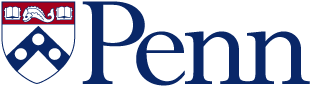 For an asset with a value of $5,000 or moreRequestor Name: _______________________________________   Title: ______________________________                                           (Please print)Department Name: _______________________________________    ORG Number: ___________________Intramural Address: ________________________________________ Mail Code: ______________________E-mail address: _______________________________@_____________________________________________Telephone: - __ __ __ - __ __ __ -__ __ __ __Date Placed in Service:________________________Brief description of the collectibles: ___________________________________________________________ 

_____________________________________________________________________________________________Location (Bldg-Floor-Room where collectible will be installed): _________________________________Custodian Name: ________________________________________ Penn I.D. __________________________Custodian Phone #: __ __ __ - __ __ __ __Tagging Contact Name: ____________________________________ Penn I.D. _______________________Tagging Contact Phone #: __ __ __ - __ __ __ __Responsible ORG: ___________________________Return Completed form to:Property Management Group3rd Floor, Franklin Building/6284(215) 898-7330 or (215) 573-2245jomowale@upenn.edu msudha@upenn.edu